ЛОТ № 6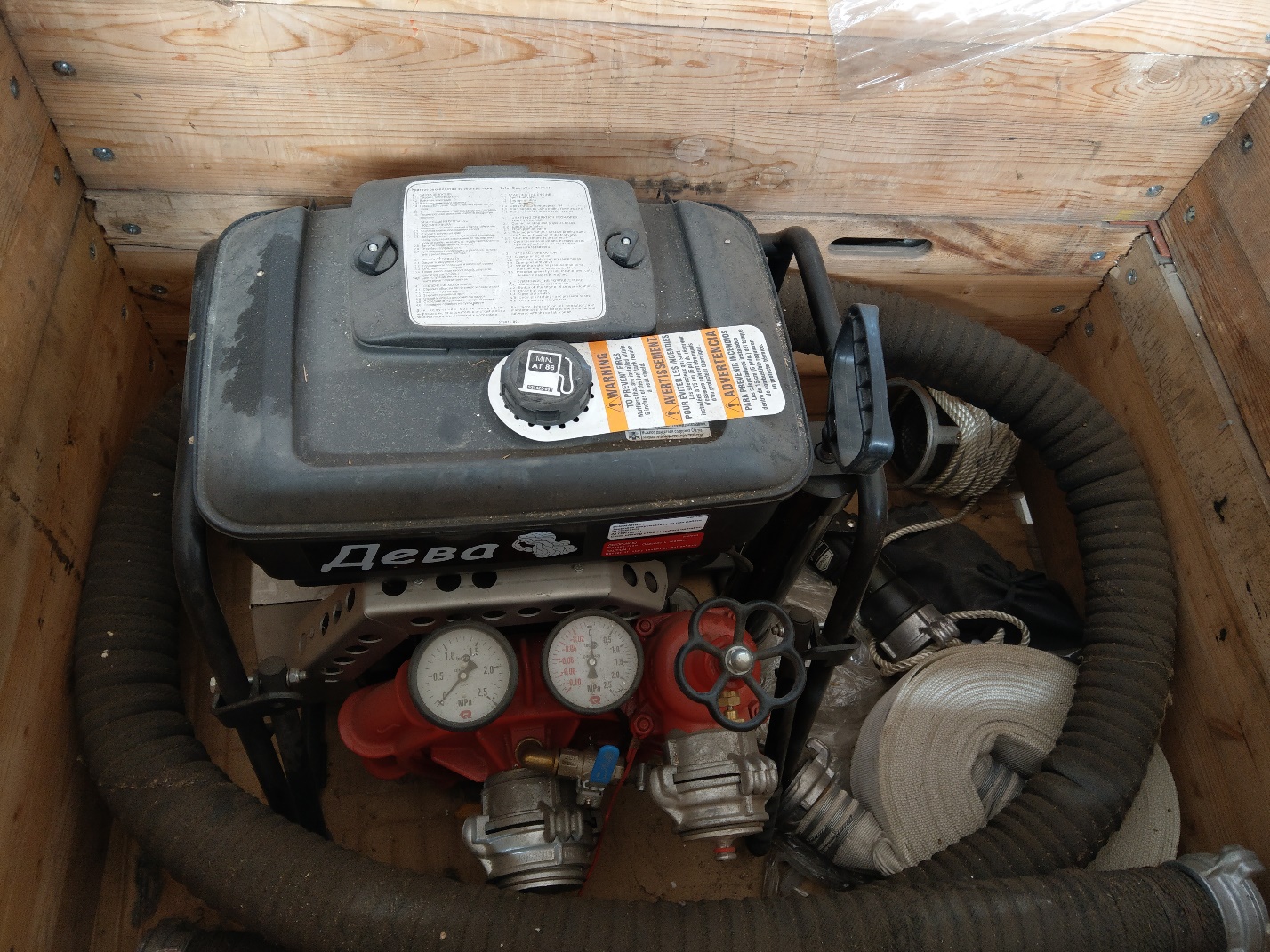 НаименованиеМотопомпа пожарная МП-600 ДеваИнвентарный номер2700000021Количество1Год выпуска2014Страна и завод  изготовительРоссия, ЗАО "ПО «Спецтехника пожаротушения»Текущее использованиеНе используетсяХарактеристика технического состоянияС даты выпуска оборудование не эксплуатировалосьОценка состоянияУсловно новое (в эксплуатации не находилось), не эксплуатируется с 2014 годаОсновные технические параметрыМотопомпа пожарная. Характеристики: ROSENBAUER одноступенчатый, центробежный насос из коррозионно-устойчивого легкого сплава с анодированным покрытием. Характеристики насоса: (при высоте всасывания 3 м) 500 л/мин при 6 атм, 800 л/мин при 5 атм, 1000 л/мин при 4 атм, макс. 1,100 л/мин при 3 атм и высоте всасывания 1,5 м. Привод 2-цилиндровый/4-тактный бензиновый двигатель Briggs & Stratton. Мощность 13 кВт (18 л.с.) при 3,600 мин -1. Масса в заправленном состоянии 66 кг.